		For Organiser’s use: 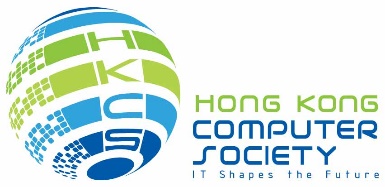 Hong Kong ICT Awards 2020: Smart Business AwardApplication FormEntry Deadline: 3 January 2020 12:00 noonTo: 	Hong Kong Computer Society, Room 1801, 18/F, Times Tower, 928-930 Cheung Sha Wan Road, Kowloon, Hong Kong (Attn: Ms. Ingrid Ng / Ms. Connie Chan) Section 1Please tick the award category to be considered: Hong Kong ICT Awards 2020: Smart Business (Solution for Business and Public Sector Enterprise) Award  Hong Kong ICT Awards 2020: Smart Business (Solution for SME) Award  Hong Kong ICT Awards 2020: Smart Business (Big Data and Open Data Applications) Award Please select the business domain of your application/ product (you can select more than one option) Financial Services					 Industrial Support Information Security					 Learning Logistics							 Open Source Solution Retail								 SME Support Trading Services					 Tourism Services Others, please specify:________________________________________GENERAL INFORMATIONCompany name: Address: Tel.: Fax: URL: Name of Chief Executive Officer: Date of Incorporation: Business Registration No.: Nature of Business: No. of Employees: 
Name of Holding Company (if applicable):Section 2[Applicable for entry to all streams of Hong Kong ICT Awards 2020: Smart Business Award]The application is developed and copyrighted by Hong Kong registered companies.The product/application is developed and copyrighted by Hong Kong registered companies.The product/application can either be (i) a software product that can be distributed and licensed to the customers for use, or (ii) in the form of an online service that can be subscribed by its users. A letter of proof from at least one customer of the product must be supplied with the application. Detailed description of the product must be provided by either (i) printed product leaflets, brochures, or (ii) a link to a website where such information can be viewed or downloaded.The first 10 pages of the product usage guide must be supplied with the application (user manual, technical manual, installation manual, or other relevant manuals, depending on the nature of the product). ENTRY INFORMATIONName of Application: Operating Platform: Development Tools: Special Equipment Used:Target Customer:No. of Installations: Pricing: No. of Users:Please state special features of the Application with respect to the following judging criteria where appropriate.  (Please use additional sheets if necessary):Please list the members of the project team involved in the development of the Application:
Name(s): 
Role / Responsibility: HKSAR Resident(s):		Section 3DECLARATIONSDeclaration I/We hereby declare that the above entry is submitted ONLY to the Smart Business Award category in the entire Hong Kong ICT Awards 2020. I/We understand that if the above entry is found to be joining in other award categories or other award streams of this award category, all related entries will be disqualified and any award/certificate granted would also be withdrawn. In addition, below is the complete list of other entries from our company which have been submitted to the Hong Kong ICT Awards 2020:Please  if appropriate: 	I/We declare that the submitting entry for Hong Kong ICT Awards 2020 has won the Hong Kong ICT Awards in previous years and the winning information is given below. 	I/We declare that if the submitting entry for Hong Kong ICT Awards 2020 had won the Hong Kong ICT Awards in previous years, it has significant improvement and new elements as below, in which adjudication will be performed with focus on the part with significant change.Please  either one:	The submitting entry has not been applied for any patent.	Declaration on patent related information for the submitting entry:Please  either one:	I/We declare that there is no dispute in any place over the world over intellectual property right about the submitting entry.	I/We declare that there are/were below dispute(s) over intellectual property right about the submitting entry and I/We have obligation to disclose the corresponding information for the Judging Panel to consider the eligibility of the submitting entry.I/We shall inform the Leading Organiser of above status of any dispute(s) in any place over the world over intellectual property right about the submitting entry once there is any updates before the Awards announcement.Please  either one:	I/We declare that the submitting entry has not solicited any funding from any crowdfunding platforms.	I/We declare that the submitting entry has solicited funding from crowdfunding platform(s) and I/We shall provide a way for the Leading Organiser to review comments of backers on such platform(s).I/We confirm to use below presentation language* during adjudication (please  either one):	English	Cantonese	Putonghua*	The chosen presentation language in this application form has to be used during adjudication.I/We declare that the submitting entry has fulfilled the requirements of local products/services.I/We declare that the application is submitted by locally registered entities or residents in Hong Kong. I/We declare that the submitting entry has fulfilled the requirements of being available in the market for at least three months or in live operation for at least three months. I/We agree to join post event promotion activities of Hong Kong ICT Awards and other promotion activities organised by the Office of the Government Chief Information Officer if selected as award winners of Hong Kong ICT Awards 2020.I/We declare that the information and particulars provided on this application form are accurate, true and complete, and the submitting entry conforms to all general eligibility requirements and rules and regulations.  I/We agree the submitting entry will be disqualified and any award/certificate granted will be withdrawn if it is found otherwise.  Upon request by the Leading Organiser, I/We shall provide relevant information and documentary proof (such as records of company registration, delivery of product, patent, etc.).I/We understand that violation to any eligibility criteria will result in entry disqualification, even if it is identified at a very late stage when the entry has been accepted as an official entry or even announced to be a winning entry.  The Leading Organiser shall have the right to take below actions against the offending applicants at various stages:Personal Information Collection StatementPurpose of CollectionThe personal data provided by the applicant will only be used for the following purposes:registration of entry and verification of the eligibility of the applicant;correspondence with the applicants;announcement of the results and award of the prizes of the Hong Kong ICT Awards;publishing, printing, promotion, display and exhibition of the entry;other purposes related to the Hong Kong ICT Awards It is obligatory for the applicant to provide the personal data required by this application form.Transfer of Personal DataThe following data provided in this form will be transferred to and maintained by the Government for nomination to other awards and winner promotion purpose:Organisation NameName of contact personContact telephone numberEmail addressEntry descriptionIf you do NOT agree to the transfer of data as stated in 3(i)-(v), please tick: Please provide the following details of the contact person in your company with whom we can liaise for further information if necessary.主辦機構專用:2020香港資訊及通訊科技獎：商業方案獎申請表格截止日期: 二零二零年一月三日正午十二時致:	香港九龍長沙灣道928-930號時代中心18樓1801室香港電腦學會（伍小姐/陳小姐收）第一欄請選擇申請獎項類別:	「2020 香港資訊及通訊科技獎：最佳商業方案（商業及公營機構）獎」	「2020 香港資訊及通訊科技獎：最佳商業方案 (中小企業)獎」	「2020 香港資訊及通訊科技獎：最佳商業方案 (大數據及開放數據應用)獎」請選擇參賽作品的行業範疇 (可選擇多於一項)	金融服務			 	工業支援 	資訊保安				學習／培訓	物流				 	開放源碼解決方案	零售					中小企支援	貿易服務			 	旅遊服務 	其他, 請註明:________________________________________一般資料第二欄 (適用於 2020 香港資訊及通訊科技獎：商業方案獎所有類別)該應用由香港註冊公司開發及擁有版權。產品/應用以是(i) 軟件產品，可以以組件形式分散及授權給客戶，或(ii) 以在線服務的形式，讓用戶可訂閱。該產品/應用由香港註冊公司開發及擁有版權。申請必須提供至少一個該產品客戶書面證明。詳細產品說明必須以(i) 印刷產品的傳單、小冊子，或(ii) 網站連結提供相關資料瀏覽或下載。申請必須提供首10頁的產品使用指南（用戶手冊、技術手冊、安裝手冊,或其他的相關手冊，視乎產品性質而定）。參賽作品請根據下列評審標準，詳列有關應用的特徵(如有需要請另加頁填寫)請列出參與發展有關應用系統的人士的姓名第五欄聲明 本人/我們在此聲明上述參賽項目只申請參加「2020香港資訊及通訊科技獎：商業方案獎」。本人/我們明白如上述參賽項目被發現於其他獎項類別或此獎項類別中之其他組別同時參加，所有有關的參賽項目將被取消資格，所有已獲頒發的獎項/證書亦將被取消。此外，以下為本公司於「2020香港資訊及通訊科技獎」中已經提交的其他參賽項目：2)	以下如適用，請： 	本人/我們在此聲明此2020香港資訊及通訊科技獎的參賽項目曾經在過去「香港資訊及通訊科技獎」中得獎，並在以下表格中列出得獎資料。	本人/我們在此聲明此2020香港資訊及通訊科技獎的參賽項目曾經於「香港資訊及通訊科技獎」中得獎，並有如下的顯著改變及新元素，而評審將會集中於其顯著改變及新元素。3)	請其中一項： 此參賽項目沒有申請任何專利。 此參賽項目之專利資料列明如下：4)	請其中一項：	本人/我們在此聲明此參賽項目在世界任何地方沒有任何知識產權爭議。	本人/我們在此聲明此參賽項目有或曾經有以下知識產權爭議，本人/我們須披露有關資料予評審委員會考慮此參賽項目的參賽資格。在獎項公布之前如此參賽項目在世界任何地方有任何知識產權爭議的更新，本人/我們會立即通知籌辦機構。5)	請其中一項：	本人/我們在此聲明此參賽項目沒有向任何眾籌平台募集資金。	本人/我們在此聲明此參賽項目曾經向眾籌平台募集資金，並將會向籌辦機構提供方法，以審核在此類眾籌平台上支持者的評論。6)	本人/我們確認會於評審中使用以下語言* 介紹參賽項目及回答問題（請其中一項）：	英語	廣東話	普通話* 於評審中介紹參賽項目及回答問題時必須使用在本表格所選擇的語言。7)	本人/我們聲明提交的參賽項目已經滿足了本地產品/服務的要求。8)	本人/我們聲明參賽單位為香港註冊公司、機構或香港居民。9)	本人/我們聲明提交的參賽項目已經滿足了提交作品必須在截止報名日期前已經在市場上公開發售最少三個月/或開放予下載應用或已經投入運作最少三個月的要求。10)	本人/我們確認如獲得「2020香港資訊及通訊科技獎」的獎項將會參與「香港資訊及通訊科技獎」的宣傳活動或其他由政府資訊科技總監辦公室舉辦的宣傳活動。11)	本人/我們在此聲明於此申請表格內所提供的資料及細節均準確無誤、真實及為事實之全部，而此參賽項目亦符合所有參賽資格及規則，如有不符，本人/我們同意此參賽項目將被取消資格，而所有已獲頒發的獎項/證書亦將被撤回。因應籌辦機構的要求，本人同意提供相關的所需資料和證明文（如公司註冊，出貨單據，專利註冊等）。12)	本人/我們明白於比賽任何階段，由被認可為比賽項目，甚至是已被公布為得獎項目，如被發現違反任何參賽資格，參賽項目將被取消資格。於比賽的不同階段，籌辦機構有權對違規參賽單位作以下行動：收集個人資料聲明收集目的參賽者所提供的一切個人資料，只供作以下用途：登記參賽項目及核實參賽者的參賽資格；與參賽者通訊；公布比賽結果及頒發獎項；在出版、刊印、宣傳及展覽參賽作品事宜上辨認參賽者；與比賽有關的其他用途。參賽者必須根據參加表格的要求提供個人資料。個人資料移轉以下由參賽者在本參加表格内提供的資料會向香港特別行政區政府披露及儲存，以便提名參加其他獎項和宣傳得獎者：機構名稱聯絡人姓名聯絡電話電郵地址參賽項目簡介如你不同意以上的3(i)-(v)資料移轉，請勾選：
請提供參賽機構聯絡人的資料參賽機構應提供有關申請的詳盡資料，請在提交申請之前仔細閱讀參賽規則。申請表格將不會發還申請者，主辦機構在評審後將毀滅所有申請表格。如有查詢，請致電香港電腦學會秘書處 (電話:+852 2834-4205 或2834-2081, 電郵: ictawards@hkcs.org.hk), 或瀏覽網址: http://www.hkcs.org.hk/ictawards/。Reference No.:Received Date:Time:Handled byEntry Form Submission – The entry deadline will be strictly enforced. Entry application will only be accepted when submitted in hard copy of the completed official application form along with written testimonies from customers (if necessary), and a CD which includes a scanned copy of your entry application to HKCS Secretariat on/before the entry deadline. For submission by post, the entry application will only be accepted according to the postmarked/stamped date (on/before the entry deadline) by the  Post Office.Acknowledgement of Receipt of Entry Application – An acknowledgement email will be sent to the contact person of the entry application through email within 5 working days after submission of entry application. If you do not receive the entry acknowledgement, you are advised to check with the HKCS Secretariat immediately.Innovation and Creativity in ICTFunctionalityMarket Potential / Performance，Internal User Buy-in or Public AcceptanceBenefits and ImpactQualityAward CategoryAward StreamEntry nameAward YearAward CategoryEntry nameBrief description of significant improvement and new elementsPatent Number orApplication Number (if pending)Patent Grant Title or Title Proprietor or Inventor Country Filing DateStatusDetails of intellectual property right dispute(s) Please describe how the product/service has fulfilled the requirements of local products/services (e.g. the submitting entry was developed in Hong Kong by a company registered in Hong Kong), and ensure the availability of required documentary proof for submission as neededPlease provide supporting documentary proof such as business registration certificate or other document as appropriate:Please provide relevant information and ensure the availability of documentary proof for submission as needed regarding the claim that the submitted product/service has been available in the market or in live operation for three months or more (e.g. delivery note to customer, invoice, public announcement, advertisement, internal announcement, etc.).StageActionEligibility checkReject entry, with notification to applicant stating the reasons.Adjudication – Assessment, Category Judging, and Grand Judging Disqualification, with notification to applicant stating the reasons.Award grantedWithdrawal of award and demand return of award/certificate, with notification to applicant stating the reasons.  If award has been announced, publicise the withdrawal case.Authorised Signature:Company Chop:Name:Title:Date:Name of contact person:Title:Tel.::Fax E-mail:It is in the entrant’s interest to provide as much detailed information as possible to support the application. Please read the rules and regulations before completing and returning your application. Kindly note that documents supplied are not returnable and will be destroyed by the Leading Organiser after the assessment. For more information about the Hong Kong ICT Awards 2020: Smart Business Award, please visit http://www.hkcs.org.hk/ictawards/. For enquiry, please contact HKCS Secretariat at +852 2834-4205/ 2834-2081 or email to: ictawards@hkcs.org.hk. 檔案編號:收件日期:時間:經手人:遞交申請表格 – 申請截止日期將嚴格執行，申請表格遞交時必須為正本及完全填妥，並且連同客戶書面證明和申請表格拷貝的光碟，於截止日期前交至香港電腦學會秘書處。倘若郵寄申請，截止日期將按郵政局的郵印日期為準 (截止日期當日或以前)。遞交申請表格之確認通知 – 確認電郵將於遞交申請報名表後5個工作天內以電郵給聯絡人。如果你未能收到確認電郵，請立即聯絡香港電腦學會秘書處。機構名稱:地址:電話:				傳真:網址:行政總裁姓名:機構註冊日期:商業登記號碼:業務性質:聘用員工人數:控股公司名稱 (如適用):應用名稱:運作平台:發展工具:所採用的特別器材:客戶對象:安裝數目:定價:用戶數目:資訊及通訊科技創新和創意
功能
市場潛力/表現，內部或公眾接受程度
裨益和影響品質姓名:角色/職責:香港特區居民:獎項類別獎項組別參賽項目獎項年份獎項類別參賽項目此2020香港資訊及通訊科技獎參賽項目改變及新元素之簡介：專利編號或申請編號（如申請中）批予專利名稱或發明名稱專利所有人或發明人國家提交日期狀況有關知識產權爭議的詳情：參賽項目已符合本地產品/服務的要求，原因如下（例如：提交作品是由香港註冊的公司在香港研發的成果），所需證明文件亦已備齊及可提供：請提供證明文件，例如商業登記證或其他適當的文件：參賽項目已符合必須在截止報名日期前已經在市場上公開發售最少三個月 / 或開放予下載應用或已經投入運作最少三個月的要求，原因如下及附上證明文件（例如: 給客戶的送貨單、發票、外發公告、廣告、内部通告等），所需證明文件亦已備齊及可提供：比賽階段籌辦機構跟進行動參賽資格審核拒絕其參賽項目、通知參賽單位及說明原因評審 ─ 包括：初審、獎項類別評審及大獎評審取消其參賽資格、通知參賽單位及說明原因獎項頒發取消其已獲頒發的獎項或證書、要求參賽單位交回獎座或證書、通知參賽單位說明原因。如已向外公布獎項得主，籌辦機構將公布獎項撤回。參賽機構代表簽署:公司印章:姓名:職銜:日期:姓名:職銜:電話:傳真:電郵: